Advanced Technological Institute – Kurunegala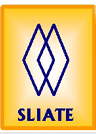 Sri Lanka Institute of Advanced Technological EducationIT 4103– Web Programming       Higher National Diploma Information Technology -2013, Semester 2 Registration No	 :	…………………………………………		Quiz 1 -CSSUnderline the   correct response for following questions.What does CSS stand for?				                     Cascading Style Sheets  Colorful Style Sheets  Creative Style Sheets  Computer Style SheetsWhat is the correct HTML for referring to an external style sheet?      <style src="mystyle.css">  <link rel="stylesheet" type="text/css" href="mystyle.css">  <stylesheet>mystyle.css</stylesheet>Where in an HTML document is the correct place to refer to an external style sheet? At the top of the document 				 In the <body> section  At the end of the document  In the <head> sectionWhich HTML tag is used to define an internal style sheet? 		 <style>  <script>  <css>Which HTML attribute is used to define inline styles? 		styles class font style  Which is the correct CSS syntax? 					 {body:color=black(body}  body:color=black  body {color: black}  {body;color:black}.  How do you insert a comment in a CSS file? 			 /* this is a comment */  // this is a comment //  // this is a comment  ' this is a commentWhich property is used to change the background color?		  background-color:  color:  bgcolor:How do you add a background color for all <h1> elements? 	 h1 {background-color:#FFFFFF}  all.h1 {background-color:#FFFFFF}  h1.all {background-color:#FFFFFF} How do you change the text color of an element?			color: text-color= fgcolor: text-color: Which CSS property controls the text size?				font-style text-size font-size text-style  What is the correct CSS syntax for making all the <p> elements bold? {font-weight:bold} p {text-size:bold} <p style="text-size:bold"> <p style="font-size:bold">How do you display hyperlinks without an underline?		a {text-decoration:no underline} a {text-decoration:none} a {decoration:no underline} a {underline:none}How do you make each word in a text start with a capital letter?Texttransform:capitalize You can't do that with CSS text-transform:uppercaseHow do you change the font of an element?Both font-family and font can be usedfont-family: font How do you make the text bold?					font-weight:bold font:b style:bold How do you display a border like this:The top border = 10 pixelsThe bottom border = 5 pixelsThe left border = 20 pixelsThe right border = 1pixel?border-width:10px 1px 5px 20px;border-width:10px 20px 5px 1px;border-width:5px 20px 10px 1px;border-width:10px 5px 20px 1px;How do you change the left margin of an element?			margin-left: text-indent: indent: margin: To define the space between the element's border and content, you use the padding property, but are you allowed to use negative values?   				Yes No To define the space between the element's border and content, you use the padding property, but are you allowed to use negative values?   				Yes No How do you make a list that lists its items with squares?		type: 2 list-type: square type: square list-style-type: square